WPS.SAG.272-2/15							Kraków, dnia 11.06.2015 r.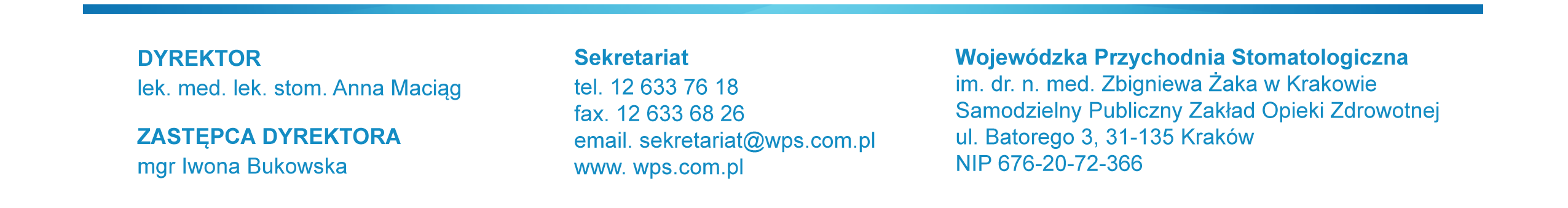 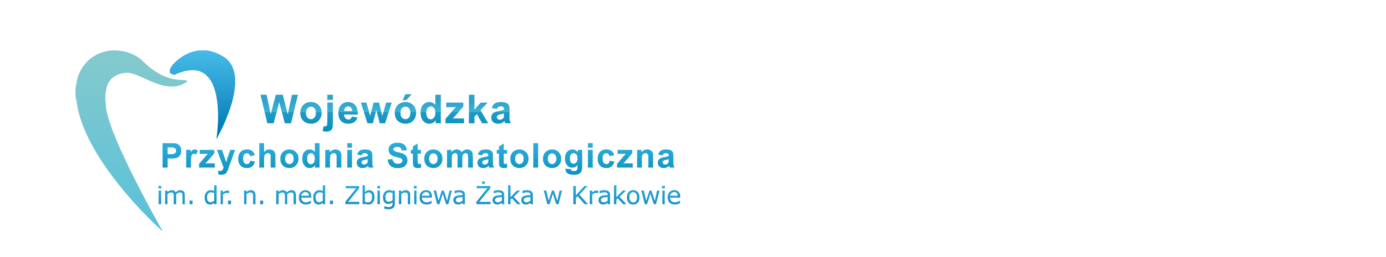 WSZYSCY UCZESTNICY POSTĘPOWANIADotyczy: postępowania o udzielenie zamówienia publicznego nr WPS.SAG.272-2/15 w trybie przetargu nieograniczonego o wartości poniżej 207 000 EURO na: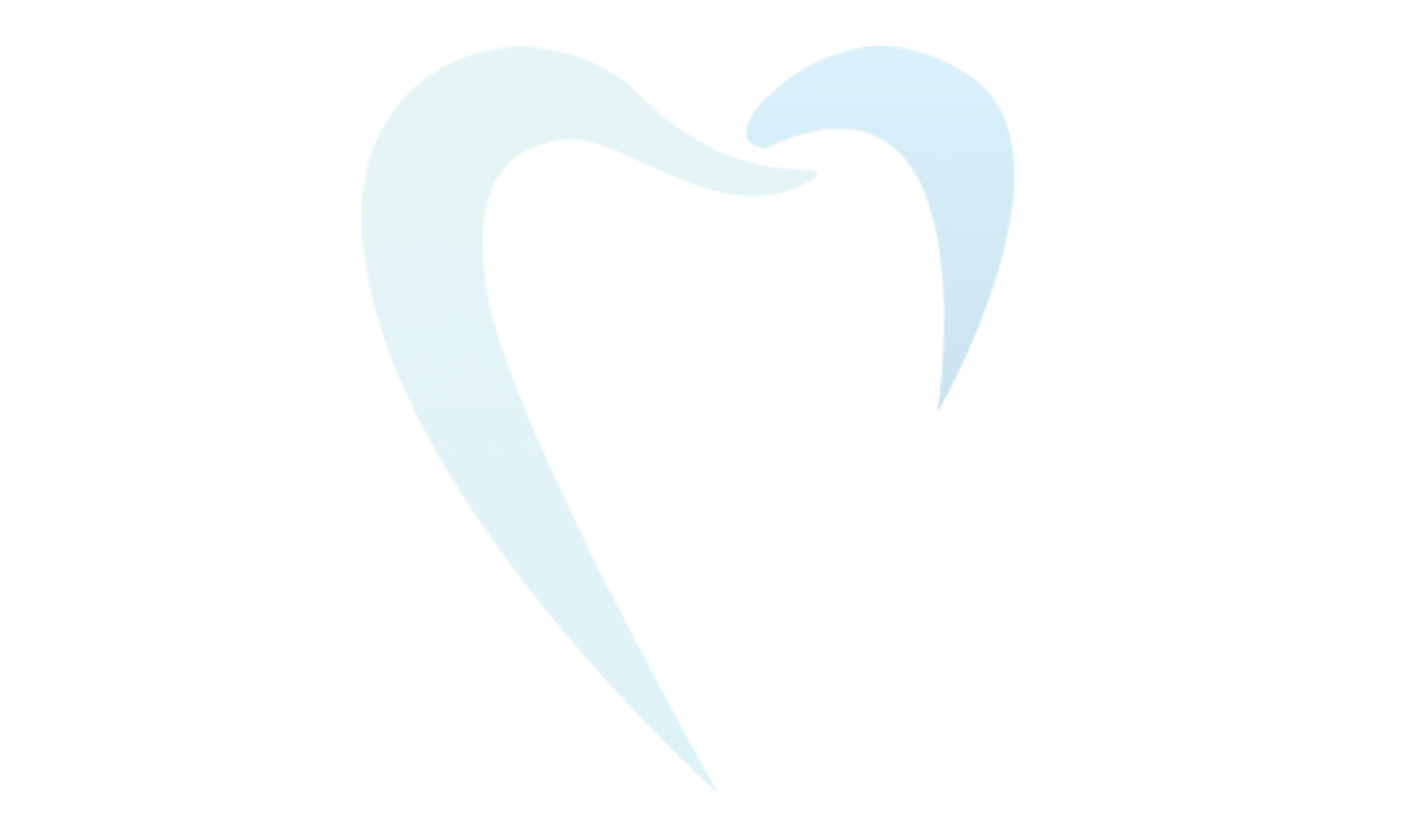 dostawa  materiałów ortodontycznych przez okres 1 roku od dnia podpisania umowy.Pakiet I		Materiały ortodontyczne BPakiet II        	 Zamki ortodontyczne Przedmiot zamówienia obejmuje zakup i sukcesywną dostawę.dostawa sprzętu medycznego.Pakiet III	Sprzęt medycznyPrzedmiot zamówienia obejmuje: zakup, dostawę, montaż i szkolenie pracowników Zamawiającego w zakresie obsługi zakupionego sprzętu.Kod CPV 33100000-1 Urządzenia medyczneInformacja o dokonaniu wyboru oferty najkorzystniejszejWojewódzka Przychodnia Stomatologiczna im. dr. n. med. Zbigniewa Żaka w Krakowie, działając zgodnie z art. 92 ustawy z dnia 29 stycznia 2004 roku Prawo zamówień publicznych (t.j. Dz. U z 2013 roku, poz. 907 z późn. zm) przekazuje informację o wyborze najkorzystniejszej oferty:dla Pakietu I – Materiały ortodontyczne B wybrano ofertę:MARRODENT Sp. z o.o.Ul. Krasińskiego 3143-300 Bielsko - Białacena PAKIETU  29.313,25 zł (brutto)Termin dostawy – 3 dniPunktacja przyznana ofercie w poszczególnych kryteriach oceny ofert:Cena za wykonanie przedmiotu zamówienia – 90 pktTermin dostawy – 6 pktŁączna ilość otrzymanych punktów – 96 pkt.Została wybrana oferta, która otrzymała najwyższą ilość punktów – 96 pkt., najwyższą łączną ocenę w wymienionych kryteriach oceny ofert  i która spełniała warunki udziału w postępowaniu, a zaoferowany przedmiot zamówienia spełniał warunki określone w SIWZ.	Ponadto w Pakiecie I złożone zostały następujące oferty: POLORTO – Tomasz StefańczykUl. Zwycięzców 1842-217 Częstochowacena PAKIETU  67.791,31 zł (brutto)Termin dostawy – 2 dniPunktacja przyznana ofercie w poszczególnych kryteriach oceny ofert:Cena za wykonanie przedmiotu zamówienia – 38,7 pktTermin dostawy – 10 pktŁączna ilość otrzymanych punktów – 48,7 pkt.AQUADENT – Piotr KusiewiczUl. Kasprowicza 3031-523  Krakówcena PAKIETU  80.894,16 zł (brutto)termin dostawy – 4 dniPunktacja przyznana ofercie w poszczególnych kryteriach oceny ofert:Cena za wykonanie przedmiotu zamówienia – 32,4 pktTermin dostawy – 3 pktŁączna ilość otrzymanych punktów – 35,4  pkt.ORTHO – MAX Sp. z o.o. S.K.AUl. Annopol 3/12303-236 WarszawaCena PAKIETU 41.514,43 zł (brutto)Termin dostawy – 2 dniPunktacja przyznana ofercie w poszczególnych kryteriach oceny ofert:Cena za wykonanie przedmiotu zamówienia – 63,9 pktTermin dostawy – 10 pktŁączna ilość otrzymanych punktów – 73,9  pkt.ORTO – FAN – Michał ZdybelUl. Jagiellońska 6603-468 WarszawaCena PAKIETU 75.524,42 zł (brutto)Termin dostawy – 2 dniPunktacja przyznana ofercie w poszczególnych kryteriach oceny ofert:Cena za wykonanie przedmiotu zamówienia – 35,1 pktTermin dostawy – 10 pktŁączna ilość otrzymanych punktów – 45,1  pkt.dla Pakietu II – Zamki ortodontyczne wybrano ofertę:AQUADENT – Piotr KusiewiczUl. Kasprowicza 3031-523  Krakówcena PAKIETU  48.600,00 zł (brutto)termin dostawy – 4 dniPunktacja przyznana ofercie w poszczególnych kryteriach oceny ofert:Cena za wykonanie przedmiotu zamówienia – 90 pktTermin dostawy – 3 pktŁączna ilość otrzymanych punktów – 93 pkt.	Została wybrana oferta, która otrzymała najwyższą ilość punktów – 93 pkt., najwyższą łączną ocenę w wymienionych kryteriach oceny ofert  i która spełniała warunki udziału w postępowaniu, a zaoferowany przedmiot zamówienia spełniał warunki określone w SIWZ.	Ponadto w Pakiecie II złożone zostały następujące oferty: 	POLORTO – Tomasz StefańczykUl. Zwycięzców 1842-217 Częstochowacena PAKIETU  69.012,49 zł (brutto)Termin dostawy – 2 dniPunktacja przyznana ofercie w poszczególnych kryteriach oceny ofert:Cena za wykonanie przedmiotu zamówienia – 63 pktTermin dostawy – 10 pktŁączna ilość otrzymanych punktów – 73 pkt.ORTHO – MAX Sp. z o.o. S.K.AUl. Annopol 3/12303-236 WarszawaCena PAKIETU 74.865,60 zł (brutto)Termin dostawy – 2 dniPunktacja przyznana ofercie w poszczególnych kryteriach oceny ofert:Cena za wykonanie przedmiotu zamówienia – 58,5 pktTermin dostawy – 10 pktŁączna ilość otrzymanych punktów – 68,5  pkt.MARRODENT Sp. z o.o.Ul. Krasińskiego 3143-300 Bielsko - Białacena PAKIETU  57.195,72 zł (brutto)Termin dostawy – 3 dniPunktacja przyznana ofercie w poszczególnych kryteriach oceny ofert:		Cena za wykonanie przedmiotu zamówienia – 76,5 pkt	Termin dostawy – 6 pkt	Łączna ilość otrzymanych punktów – 82,5 pkt.ORTO – FAN – Michał ZdybelUl. Jagiellońska 6603-468 WarszawaCena PAKIETU 53.841,78 zł (brutto)Termin dostawy – 2 dniPunktacja przyznana ofercie w poszczególnych kryteriach oceny ofert:Cena za wykonanie przedmiotu zamówienia – 81 pktTermin dostawy – 10 pktŁączna ilość otrzymanych punktów – 91  pkt.POLKARD Sp. z o.o.Ul. Jaroszyka 310-687 OlsztynCena PAKIETU 65.516,04 zł (brutto)Termin dostawy – 2 dniPunktacja przyznana ofercie w poszczególnych kryteriach oceny ofert:Cena za wykonanie przedmiotu zamówienia – 66,6 pktTermin dostawy – 10 pktŁączna ilość otrzymanych punktów – 76,6  pkt.dla Pakietu III – Sprzęt medyczny wybrano ofertę:STERN WEBER POLSKA KRZYSZTOF BŁAŻEJCZYKUl. Kosmatki 2603-982 WarszawaCena PAKIETU  141.336,58 (brutto)Okres gwarancji – 24 miesiącePunktacja przyznana ofercie w poszczególnych kryteriach oceny ofert:Cena za wykonanie przedmiotu zamówienia – 70 pktOkres gwarancji – 15 pktŁączna ilość otrzymanych punktów – 85  pkt.Została wybrana jedynie ważna oferta, która otrzymała najwyższą ilość punktów – 85 pkt., najwyższą łączną ocenę w wymienionych kryteriach oceny ofert  i która spełniała warunki udziału w postępowaniu, a zaoferowany przedmiot zamówienia spełniał warunki określone w SIWZ.Wojewódzka Przychodnia Stomatologiczna dr. n. med. Z. Żaka w Krakowie, działając zgodnie z art. 92 ustawy z dnia 29 stycznia 2004 roku Prawo zamówień publicznych (t.j. Dz. U z 2013 roku, poz. 907 z późn. zm) przekazuje informację o ofertach odrzuconych wraz z uzasadnieniem prawnym i faktycznym odrzucenia:BRAKWojewódzka Przychodnia Stomatologiczna im. dr. n. med. Zbigniewa Żaka w Krakowie działając zgodnie z art. 92 ustawy z dnia 29 stycznia 2004 roku Prawo zamówień publicznych (t.j. Dz. U z 2013 roku, poz. 907 z późn. zm), przekazuje informację o wykonawcach wykluczonych z postępowania wraz z uzasadnieniem prawnym i faktycznym wykluczenia:BRAKIV. 	Wojewódzka Przychodnia Stomatologiczna im. dr. n. med. Zbigniewa Żaka w Krakowie działając zgodnie z art. 92 ustawy z dnia 29 stycznia 2004 roku Prawo zamówień publicznych (t.j. Dz. U z 2013 roku, poz. 907 z późn. zm), przekazuje informację, iż termin, po którego upływie umowa w sprawie zamówienia publicznego może zostać zawarta to termin nie krótszy niż 5 dni od dnia przesłania niniejszego zawiadomienia o wyborze oferty najkorzystniejszej. Ponadto Zamawiający informuje, że zgodnie z art. 94 ust. 2 ustawy z dnia 29 stycznia 2004 roku Prawo zamówień publicznych (t.j. Dz. U z 2013 roku, poz. 907 z późn. zm), może zawrzeć umowę przed upływem wskazanego 5 dniowego terminu w przypadku, gdy w przetargu nieograniczonym złożona została tylko jedna oferta, co miało miejsce w przypadku Pakietu III.   Anna FleszarKierownik Sekcji Administracyjno – Gospodarczej 